Приложение к постановлениюадминистрации города от ________ № _________ «Приложение 13к постановлениюадминистрации города от 30.08.2013 № 434СХЕМА размещения рекламных конструкцийпо переулку Светлогорскому и улице Светлогорской в Советском районе города КрасноярскаМасштаб 1:5000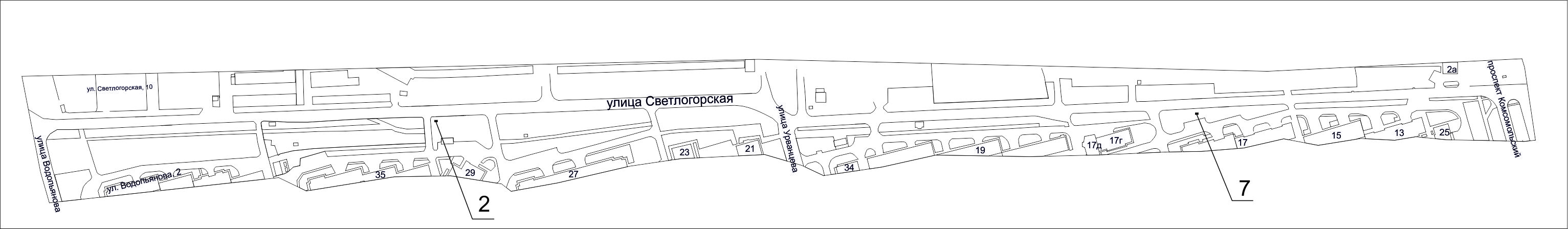 ПримечаниеСведения о рекламных местах указываются в паспортах рекламных мест.»Номер на схемеАдрес рекламного местаТип конструкции2Ул. Светлогорская, 29, остановка общественного транспорта “Хутор”рекламная конструкция в составе остановочного пункта движения общественного транспорта с размером информационного поля 1,2 м х 1,8 м7Ул. Светлогорская, 17, остановка общественного транспорта “Магазин Владимирский”рекламная конструкция в составе остановочного пункта движения общественного транспорта с размером информационного поля 1,2 м х 1,8 м